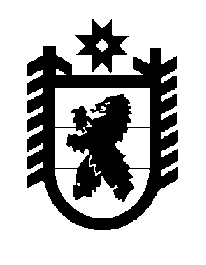 Российская Федерация Республика Карелия    ПРАВИТЕЛЬСТВО РЕСПУБЛИКИ КАРЕЛИЯПОСТАНОВЛЕНИЕот  23 апреля 2015 года № 128-Пг. Петрозаводск Об утверждении Перечня расходных обязательств муниципальных образований, возникающих при выполнении полномочий органов местного самоуправления по вопросам местного значения, в целях софинансирования которых предоставляются субсидии из бюджета Республики Карелия, целевых показателей результативности предоставления субсидий и их значений на 2015 год и на плановый период 2016 и 2017 годовВ соответствии с пунктом 3 статьи 139 Бюджетного кодекса Российской Федерации Правительство Республики Карелия  п о с т а н о в л я е т:Утвердить прилагаемый Перечень расходных обязательств муниципальных образований, возникающих при выполнении полномочий органов местного самоуправления по вопросам местного значения, в целях софинансирования которых предоставляются субсидии из бюджета Республики Карелия, целевых показателей результативности предоставления субсидий и их значений на 2015 год и на плановый период 2016 и 2017 годов.2. Действие настоящего постановления распространяется на правоотношения, возникшие с 1 января 2015 года.            Глава Республики  Карелия                       			      	        А.П. ХудилайненУтвержден постановлениемПравительства Республики Карелияот 23 апреля 2015 года № 128-П   Перечень расходных обязательств муниципальных образований, возникающих при выполнении полномочий органов местного самоуправления по вопросам местного значения, в целях софинансирования которых предоставляются субсидии из бюджета Республики Карелия, целевых показателей результативности предоставления субсидий и их значений на 2015 год и на плановый период 2016 и 2017 годов __________________________*В соответствии с Законом Республики Карелия от 18 декабря 2014 года № 1851-ЗРК «О бюджете Республики Карелия на 2015 год и на плановый период 2016 и 2017 годов» объемы бюджетных ассигнований по субсидиям не предусмотрены.**Значения целевых показателей результативности предоставления субсидий будут заполнены после подписания соглашения между Министерством сельского хозяйства Российской Федерации и Правительством Республики Карелия о предоставлении субсидии из федерального бюджета бюджетам субъектов Российской Федерации на улучшение жилищных условий граждан, проживающих в сельской местности, в том числе молодых семей и молодых специалистов._______________№п/пНаименование расходного обязательстваОтветственный исполнитель Целевые показатели результативности предоставления субсидийЕдиницыизмеренияЗначение целевого показателяЗначение целевого показателяЗначение целевого показателя№п/пНаименование расходного обязательстваОтветственный исполнитель Целевые показатели результативности предоставления субсидийЕдиницыизмерения2015 год2016 год2017 год12345678Организация адресной социальной помощи малоимущим семьям, имеющим детейМинистерство здравоохранения  и социального развития Республики Карелия 1) численность обучающихся в муниципальных образовательных организациях, реализующих образовательные программы начального общего, основного общего и среднего общего образования, из малоимущих семей, семей граждан Украины и лиц без гражданства, постоянно проживающих на территории Украины, которым предоставлено временное убежище на территории Российской Федерации, проживающих на территории Республики Карелия, имеющих детей, и обучающихся, являющихся детьми-инвалидами, обеспеченных питанием;2) доля обучающихся в муниципальных образовательных организациях, реализующих образовательные программы начального общего, основного общего и среднего общего образования, из малоимущих семей, семей граждан Украины и лиц без гражданства, постоянно проживающих на территории Украины, которым предоставлено временное убежище на территории Российской Федерации, проживающих на территории Республики Карелия, имеющих детей, и обучающихся, являющихся детьми-инвалидами, обеспеченных питанием в учебные дни, в которых предоставлялось питание, в общей численности детей, имеющих право на обеспечение питаниемчеловек%14 10010011 00010010 20010012345678Обеспечение молоком (заменяющими его продук-тами) обучающихся на ступени начального общего образования в муниципаль-ных общеобразовательных учрежденияхМинистерство образования Республики Карелия численность обучающихся по основным общеобразовательным программам начального общего образования  в муниципальных общеобразовательных организациях, обеспеченных молоком (заменяющими его продуктами)человек26 522**Организация отдыха детей в каникулярное времяМинистерство образования Республики Карелиячисленность  обучающихся в муниципальных образовательных организациях в возрасте от  6,5 до 18 лет, зачисленных в лагеря дневного пребывания и специализированные (профильные) лагерячеловек 9 0008 6688 079Компенсация малообеспе-ченным гражданам, имею-щим право и не получившим направление в детские дошкольные учрежденияМинистерство образования Республики Карелиячисленность детей в возрасте от 1,5 до 3 лет одиноких родителей (законных представителей), многодетных родителей (законных представителей), родителей детей-инвалидов из числа малообеспеченных граждан, не получивших направление уполномоченного органа местного самоуправления на зачисление в  дошкольную образовательную организацию (детское дошкольное учреждение)человек535453453Ремонт дорог Государственный комитет Республики Карелия по транспортупротяженность/площадь отремонтированных автомобильных дорог общего пользования местного значения;количество/площадь отремонтированных мостов на автомобильных дорогах общего пользования местного значениякм/кв. мединиц/            кв. м3,2/ 28 0001/540----12345678Реализация мероприятий по повышению безопасности дорожного движенияГосударственный комитет Республики Карелия по транспортуколичество нерегулируемых пешеходных переходов, оборудованных современными техническими средствами организации дорожного движения;доля нерегулируемых пешеходных переходов, оборудованных современными техническими средствами организации дорожного движения, в общем количестве нерегулируемых пешеходных переходовединиц%703060456060Строительство  и реконст-рукция объектов муници-пальной собственностиМинистерство строительства, жилищно-коммунального хозяйства и энергетики Республики Карелияколичество объектов, введенных в эксплуатациюединиц6--Выравнивание обеспечен-ности муниципальных образований по реализации расходных обязательств, связанных с оказанием муниципальных услугМинистерство финансов Республики Карелияотсутствие просроченной кредиторской задолженности по выплате заработной платы работникам муниципальных учреждений;снижение просроченной кредиторской задолженности по начислениям на выплаты по оплате труда работникам муниципальных учреждений и  оплате коммунальных услуг муниципальными учреждениями:да/нетдададана 1 июля текущего финансового года;% (от просро-ченной креди-торской задол-женности, сложившейся на 1 января текущего финансового года)не менее 10не менее 10не менее 1012345678на 1 января очередного финансового года;%(от просро-ченной креди-торской задол-женности, сложившейся на 1 января текущего финансового года)не менее 20не менее 20не менее 203) снижение просроченной кредиторской задолженности муниципальных казенных учреждений:на 1 июля текущего финансового года;%(от просро-ченной креди-торской задол-женности, сложившейся на 1 января текущего финансового года)не менее 5не менее 5не менее 5на 1 января очередного финансового года%(от просро-ченной креди-торской задол-женности, сложившейся на 1 января текущего финансового года)не менее 10не менее 10не менее 10Реализация мероприятий по сохранению мемориальных, военно-исторических объектов и памятниковМинистерство культуры Республики Карелия количество мемориальных, военно-исторических объектов и памятников, в отношении которых проведены работы по их сохранениюединиц17121212345678Поддержка местных ини-циатив граждан, проживаю-щих в городских округах, городских и сельских поселенияхГосударственный комитет Республики Карелия по взаимодействию с органами местного самоуправленияудельный вес реализованных проектов в соответствии с постановлением Правительства Республики Карелия от 4 апреля 2014 года № 86-П «Об утверждении Порядка проведения конкурсного отбора проектов для предоставления субсидий на поддержку местных инициатив граждан, проживающих в городских округах, городских и сельских поселениях в Республике Карелия» от запланированных%100100100Реализация мероприятий по развитию малого и среднего предпринимательства Министерство экономического развития Республики Карелия количество субъектов малого и среднего предпринимательства, получивших государственную поддержку единиц212018Реализация мероприятий по переселению граждан из аварийного жилищного фонда, в том числе с учетом необходимости развития малоэтажного жилищного строительстваМинистерство строительства, жилищно-коммунального хозяйства и энергетики Республики Карелияобщая площадь расселенных многоквартирных домов, признанных в установленном порядке аварийными;численность граждан, переселенных из аварийного жилищного фондакв. мчеловек2 9611472 204,6126737,537Предоставление социальных выплат молодым семьям и молодым специалистам, проживающим и работаю-щим на селе либо изъявив-шим желание переехать на постоянное место жительст-ва в сельскую местность**Министерство сельского, рыбного и охотничьего хозяйства Республики Карелия 12345678Реализация мер, предусмот-ренных указами Президента Российской Федерации 
от 7 мая 2012 года № 597 
«О мероприятиях по реализа-ции государственной соци-альной политики» и от 
1 июня 2012 года № 761 
«О национальной стратегии действий в интересах детей на 2012-2017 годы» Министерство образования Республики Карелия, Министерство культуры Республики Карелияминимальное целевое значение средней заработной платы педагогических работников муниципальных учреждений дополнительного образования детей:в муниципальных учреждениях, расположенных на территории Костомукшского городского округа, Беломорского, Калевальского, Кемского, Лоухского муниципальных районов;в муниципальных учреждениях, расположенных на территории Медвежьегорского, Муезерского, Пудожского, Сегежского муниципальных районов;в муниципальных учреждениях, расположенных на территории Петрозаводского городского округа, Кондопожского, Лахденпохского, Олонецкого, Питкярантского, Прионежского, Пряжинского, Сортавальского, Суоярвского муниципальных районов;минимальное целевое значение средней заработной платы работников муниципальных учреждений культуры:в муниципальных учреждениях, расположенных на территории Костомукшского городского округа, Беломорского, Калевальского, Кемского, Лоухского муниципальных районов;в муниципальных учреждениях, расположенных на территории Медвежьегорского, Муезерского, Пудожского, Сегежского муниципальных районов;в муниципальных учреждениях, расположенных на территории Петрозаводского городского округа, Кондопожского, Лахденпохского, Олонецкого, Питкярантского, Прионежского, Пряжинского, Сортавальского, Суоярвского муниципальных районоврублейрублейрублейрублейрублейрублей28 09222 98421 06921 79517 83216 346************1234567815.Социально-экономическое развитие территорийГосударственный комитет Республики Карелия по взаимодействию с органами местного самоуправленияудельный вес реализованных мероприятий по  социально-экономическому развитию территорий в рамках распределения субсидий местным бюджетам из бюджета Республики Карелия между муниципальными образованиями на социально-экономическое развитие территорий от запланированных %100100100